ОБЩИЕ СВЕДЕНИЯ Учебная дисциплина «Тайм-менеджмент» изучается в шестом семестре.Курсовая работа – не предусмотрена.Форма промежуточной аттестации: зачет.Место учебной дисциплины в структуре ОПОПУчебная дисциплина «Тайм-менеджмент» относится к обязательной части.Основой для освоения дисциплины являются результаты обучения по предшествующим дисциплинам и практикам:Этика; Психология;Имиджеология, теория и технология образа.Результаты обучения по учебной дисциплине, используются при изучении следующих дисциплин и прохождения практик:  Профессиональная этика журналиста; Производство авторской телерадиовещательной продукции;Преддипломная практика.ЦЕЛИ И ПЛАНИРУЕМЫЕ РЕЗУЛЬТАТЫ ОБУЧЕНИЯ ПО ДИСЦИПЛИНЕЦелями изучения дисциплины «Тайм-менеджмент» являются: приобретение знаний в области теории и практики управления временными ресурсами,повышения личной эффективности, освоение инструментария в области организации и эффективного использования времени,формирование у обучающихся компетенций, установленных образовательной программой в соответствии с ФГОС ВО по данной дисциплине. Результатом обучения по учебной дисциплине является овладение обучающимися знаниями, умениями, навыками и опытом деятельности, характеризующими процесс формирования компетенций и обеспечивающими достижение планируемых результатов освоения учебной дисциплины. Формируемые компетенции, индикаторы достижения компетенций, соотнесённые с планируемыми результатами обучения по дисциплине:СТРУКТУРА И СОДЕРЖАНИЕ УЧЕБНОЙ ДИСЦИПЛИНЫОбщая трудоёмкость учебной дисциплины по учебному плану составляет:Структура учебной дисциплины для обучающихся по видам занятий: (очно-заочная форма обучения)Структура учебной дисциплины для обучающихся по разделам и темам дисциплины: (очно-заочная форма обучения)Содержание учебной дисциплиныОрганизация самостоятельной работы обучающихсяСамостоятельная работа студента – обязательная часть образовательного процесса, направленная на развитие готовности к профессиональному и личностному самообразованию, на проектирование дальнейшего образовательного маршрута и профессиональной карьеры.Самостоятельная работа обучающихся по дисциплине организована как совокупность аудиторных и внеаудиторных занятий и работ, обеспечивающих успешное освоение дисциплины. Аудиторная самостоятельная работа обучающихся по дисциплине выполняется на учебных занятиях под руководством преподавателя и по его заданию. Аудиторная самостоятельная работа обучающихся входит в общий объем времени, отведенного учебным планом на аудиторную работу, и регламентируется расписанием учебных занятий. Внеаудиторная самостоятельная работа обучающихся – планируемая учебная, научно-исследовательская, практическая работа обучающихся, выполняемая во внеаудиторное время по заданию и при методическом руководстве преподавателя, но без его непосредственного участия, расписанием учебных занятий не регламентируется.Внеаудиторная самостоятельная работа обучающихся включает в себя:подготовку к лекциям и практическим занятиям, зачету;изучение специальной литературы;подготовка к практическим занятиям;подготовка к устному опросу;выполнение домашнего задания в виде Презентации;подготовка к дискуссии; подготовка доклада.Самостоятельная работа обучающихся с участием преподавателя в форме иной контактной работы предусматривает групповую и (или) индивидуальную работу с обучающимися и включает в себя:проведение индивидуальных и групповых консультаций по отдельным темам/разделам дисциплины;проведение консультаций перед зачетом с оценкой по необходимости;научно-исследовательскую работу студентов (статьи, участие в студенческих научных конференциях и пр.) Перечень разделов/тем/, полностью или частично отнесенных на самостоятельное изучение с последующим контролем:Применение электронного обучения, дистанционных образовательных технологийПри реализации программы учебной дисциплины возможно применение электронного обучения и дистанционных образовательных технологий.Реализация программы учебной дисциплины с применением электронного обучения и дистанционных образовательных технологий регламентируется действующими локальными актами университета.Применяются следующий вариант реализации программы с использованием ЭО и ДОТВ электронную образовательную среду, по необходимости, могут быть перенесены отдельные виды учебной деятельности:РЕЗУЛЬТАТЫ ОБУЧЕНИЯ ПО ДИСЦИПЛИНЕ, КРИТЕРИИ ОЦЕНКИ УРОВНЯ СФОРМИРОВАННОСТИ КОМПЕТЕНЦИЙ, СИСТЕМА И ШКАЛА ОЦЕНИВАНИЯСоотнесение планируемых результатов обучения с уровнями сформированности компетенции.ОЦЕНОЧНЫЕ СРЕДСТВА ДЛЯ ТЕКУЩЕГО КОНТРОЛЯ УСПЕВАЕМОСТИ И ПРОМЕЖУТОЧНОЙ АТТЕСТАЦИИ, ВКЛЮЧАЯ САМОСТОЯТЕЛЬНУЮ РАБОТУ ОБУЧАЮЩИХСЯПри проведении контроля самостоятельной работы обучающихся, текущего контроля и промежуточной аттестации по дисциплине «Тайм-менеджмент» проверяется уровень сформированности у обучающихся компетенций и запланированных результатов обучения по дисциплине, указанных в разделе 2 настоящей программы. Формы текущего контроля успеваемости по дисциплине, примеры типовых заданий:Критерии, шкалы оценивания текущего контроля успеваемости:Промежуточная аттестация успеваемости по дисциплине:Критерии, шкалы оценивания промежуточной аттестации учебной дисциплины:Система оценивания результатов текущего контроля и промежуточной аттестации.Оценка по дисциплине выставляется обучающемуся с учётом результатов текущей и промежуточной аттестации.Полученный совокупный результат конвертируется в пятибалльную систему оценок в соответствии с таблицей:ОБРАЗОВАТЕЛЬНЫЕ ТЕХНОЛОГИИРеализация программы предусматривает использование в процессе обучения следующих образовательных технологий:проблемная лекция;групповые дискуссии;преподавание дисциплины на основе результатов научных исследованийпоиск и обработка информации с использованием сети Интернет;дистанционные образовательные технологии;использование на лекционных занятиях видеоматериалов и наглядных пособий.ПРАКТИЧЕСКАЯ ПОДГОТОВКАПрактическая подготовка в рамках учебной дисциплины не предусмотрена.ОРГАНИЗАЦИЯ ОБРАЗОВАТЕЛЬНОГО ПРОЦЕССА ДЛЯ ЛИЦ С ОГРАНИЧЕННЫМИ ВОЗМОЖНОСТЯМИ ЗДОРОВЬЯПри обучении лиц с ограниченными возможностями здоровья и инвалидов используются подходы, способствующие созданию безбарьерной образовательной среды: технологии дифференциации и индивидуального обучения, применение соответствующих методик по работе с инвалидами, использование средств дистанционного общения, проведение дополнительных индивидуальных консультаций по изучаемым теоретическим вопросам и практическим занятиям, оказание помощи при подготовке к промежуточной аттестации.При необходимости рабочая программа дисциплины может быть адаптирована для обеспечения образовательного процесса лицам с ограниченными возможностями здоровья, в том числе для дистанционного обучения.Учебные и контрольно-измерительные материалы представляются в формах, доступных для изучения студентами с особыми образовательными потребностями с учетом нозологических групп инвалидов:Для подготовки к ответу на практическом занятии, студентам с ограниченными возможностями здоровья среднее время увеличивается по сравнению со средним временем подготовки обычного студента.Для студентов с инвалидностью или с ограниченными возможностями здоровья форма проведения текущей и промежуточной аттестации устанавливается с учетом индивидуальных психофизических особенностей (устно, письменно на бумаге, письменно на компьютере, в форме тестирования и т.п.). Промежуточная аттестация по дисциплине может проводиться в несколько этапов в форме рубежного контроля по завершению изучения отдельных тем дисциплины. При необходимости студенту предоставляется дополнительное время для подготовки ответа на зачете или экзамене.Для осуществления процедур текущего контроля успеваемости и промежуточной аттестации обучающихся создаются, при необходимости, фонды оценочных средств, адаптированные для лиц с ограниченными возможностями здоровья и позволяющие оценить достижение ими запланированных в основной образовательной программе результатов обучения и уровень сформированности всех компетенций, заявленных в образовательной программе.МАТЕРИАЛЬНО-ТЕХНИЧЕСКОЕ ОБЕСПЕЧЕНИЕ ДИСЦИПЛИНЫМатериально-техническое обеспечение дисциплины при обучении с использованием традиционных технологий обучения.Материально-техническое обеспечение дисциплины при обучении с использованием электронного обучения и дистанционных образовательных технологий.Технологическое обеспечение реализации программы осуществляется с использованием элементов электронной информационно-образовательной среды университета.УЧЕБНО-МЕТОДИЧЕСКОЕ И ИНФОРМАЦИОННОЕ ОБЕСПЕЧЕНИЕ УЧЕБНОЙ ДИСЦИПЛИНЫИНФОРМАЦИОННОЕ ОБЕСПЕЧЕНИЕ УЧЕБНОГО ПРОЦЕССАРесурсы электронной библиотеки, информационно-справочные системы и профессиональные базы данных:Перечень лицензионного программного обеспечения ЛИСТ УЧЕТА ОБНОВЛЕНИЙ РАБОЧЕЙ ПРОГРАММЫ УЧЕБНОЙ ДИСЦИПЛИНЫВ рабочую программу учебной дисциплины внесены изменения/обновления и утверждены на заседании кафедры журналистики и телевизионных технологий: Министерство науки и высшего образования Российской Федерации Министерство науки и высшего образования Российской Федерации Министерство науки и высшего образования Российской Федерации Министерство науки и высшего образования Российской Федерации Министерство науки и высшего образования Российской ФедерацииФедеральное государственное бюджетное образовательное учреждениеФедеральное государственное бюджетное образовательное учреждениеФедеральное государственное бюджетное образовательное учреждениеФедеральное государственное бюджетное образовательное учреждениеФедеральное государственное бюджетное образовательное учреждениевысшего образованиявысшего образованиявысшего образованиявысшего образованиявысшего образования«Российский государственный университет им. А.Н. Косыгина«Российский государственный университет им. А.Н. Косыгина«Российский государственный университет им. А.Н. Косыгина«Российский государственный университет им. А.Н. Косыгина«Российский государственный университет им. А.Н. Косыгина(Технологии. Дизайн. Искусство)»(Технологии. Дизайн. Искусство)»(Технологии. Дизайн. Искусство)»(Технологии. Дизайн. Искусство)»(Технологии. Дизайн. Искусство)»РАБОЧАЯ ПРОГРАММАУЧЕБНОЙ ДИСЦИПЛИНЫРАБОЧАЯ ПРОГРАММАУЧЕБНОЙ ДИСЦИПЛИНЫРАБОЧАЯ ПРОГРАММАУЧЕБНОЙ ДИСЦИПЛИНЫТайм-менеджментТайм-менеджментТайм-менеджментУровень образования бакалавриатбакалавриатНаправление подготовки42.03.04ТелевидениеПрофильПроизводство телерадиовещательной продукцииПроизводство телерадиовещательной продукцииСрок освоения образовательной программы по очной форме обучения4,5 лет4,5 летФорма обученияОчно-заочнаяОчно-заочнаяРабочая программа учебной дисциплины «Тайм-менеджмент» основной профессиональной образовательной программы высшего образования, рассмотрена и одобрена на заседании кафедры 11 от 30.06.2021 г.Рабочая программа учебной дисциплины «Тайм-менеджмент» основной профессиональной образовательной программы высшего образования, рассмотрена и одобрена на заседании кафедры 11 от 30.06.2021 г.Рабочая программа учебной дисциплины «Тайм-менеджмент» основной профессиональной образовательной программы высшего образования, рассмотрена и одобрена на заседании кафедры 11 от 30.06.2021 г.Рабочая программа учебной дисциплины «Тайм-менеджмент» основной профессиональной образовательной программы высшего образования, рассмотрена и одобрена на заседании кафедры 11 от 30.06.2021 г.Разработчик рабочей программы учебной дисциплины:Разработчик рабочей программы учебной дисциплины:Разработчик рабочей программы учебной дисциплины:Разработчик рабочей программы учебной дисциплины:доцент                       О.В. Мурзина    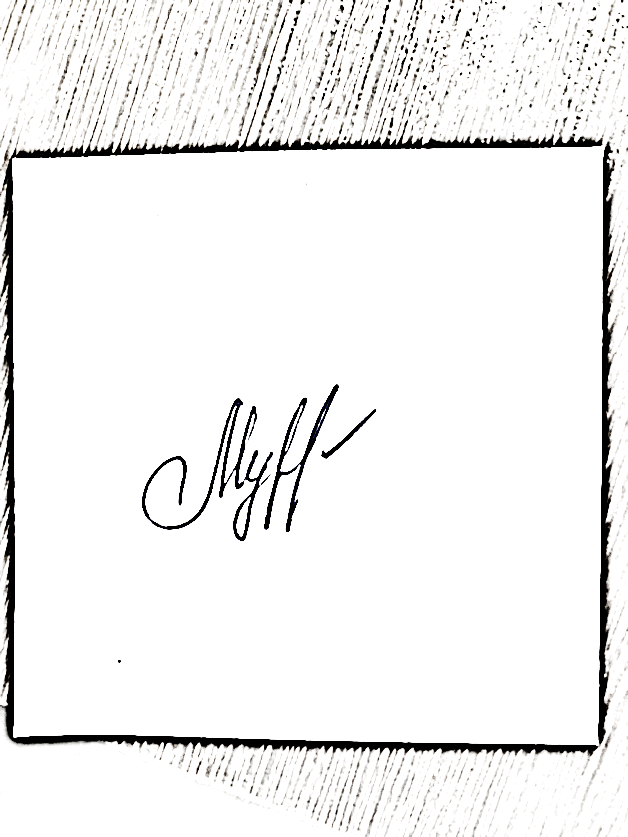                        О.В. Мурзина    Заведующий кафедрой:Заведующий кафедрой:                       О.В. МурзинаКод и наименование компетенцииКод и наименование индикаторадостижения компетенцииПланируемые результаты обучения по дисциплинеУК-1 Способен осуществлять поиск, критический анализ и синтез информации, применять системный подход для решения поставленных задачИД-УК 1.1 Анализ поставленной задач с выделением ее базовых составляющих. Определение, интерпретация и ранжирование информации, необходимой для решения поставленной задачиПо результатам освоения дисциплины студент должен уметь:анализировать цели и планирует действия по их достижению, используя инструменты тайм-менеджмента;применять те или иные приемы, способы, техники тайм-менеджмента для решения задач организационного и управленческого характера;использовать различные приемы, способы саморегуляции эмоционально-волевой сферы и самокоррекции профессиональных деформаций и профессионального выгорания.УК-1 Способен осуществлять поиск, критический анализ и синтез информации, применять системный подход для решения поставленных задачИД-УК 1.3Планирование возможных вариантов решения поставленной задачи, оценка их достоинств и недостатков, определение связи между ними и ожидаемых результатов их решенияПо результатам освоения дисциплины студент должен уметь:анализировать цели и планирует действия по их достижению, используя инструменты тайм-менеджмента;применять те или иные приемы, способы, техники тайм-менеджмента для решения задач организационного и управленческого характера;использовать различные приемы, способы саморегуляции эмоционально-волевой сферы и самокоррекции профессиональных деформаций и профессионального выгорания.УК-6 Способен управлять своим временем, выстраивать и реализовывать траекторию саморазвития на основе принципов образования в течение всей жизниИД-УК 6.1 Использование инструментов и методов управления временем при выполнении конкретных задач, проектов, при достижении поставленных целейПо результатам освоения дисциплины студент должен уметь:анализировать цели и планирует действия по их достижению, используя инструменты тайм-менеджмента;применять те или иные приемы, способы, техники тайм-менеджмента для решения задач организационного и управленческого характера;использовать различные приемы, способы саморегуляции эмоционально-волевой сферы и самокоррекции профессиональных деформаций и профессионального выгорания.УК-6 Способен управлять своим временем, выстраивать и реализовывать траекторию саморазвития на основе принципов образования в течение всей жизниИД-УК 6.2 Определение приоритетов собственной деятельности, личностного развития и профессионального роста. Построение профессиональной карьеры и определение стратегии профессионального развитияПо результатам освоения дисциплины студент должен уметь:анализировать цели и планирует действия по их достижению, используя инструменты тайм-менеджмента;применять те или иные приемы, способы, техники тайм-менеджмента для решения задач организационного и управленческого характера;использовать различные приемы, способы саморегуляции эмоционально-волевой сферы и самокоррекции профессиональных деформаций и профессионального выгорания.по очно-заочной форме обучения – 3з.е.108час.Структура и объем дисциплиныСтруктура и объем дисциплиныСтруктура и объем дисциплиныСтруктура и объем дисциплиныСтруктура и объем дисциплиныСтруктура и объем дисциплиныСтруктура и объем дисциплиныСтруктура и объем дисциплиныСтруктура и объем дисциплиныСтруктура и объем дисциплиныОбъем дисциплины по семестрамформа промежуточной аттестациивсего, часКонтактная работа, часКонтактная работа, часКонтактная работа, часКонтактная работа, часСамостоятельная работа обучающегося, часСамостоятельная работа обучающегося, часСамостоятельная работа обучающегося, часОбъем дисциплины по семестрамформа промежуточной аттестациивсего, часлекции, часпрактические занятия, часлабораторные занятия, часпрактическая подготовка, часкурсовая работа/курсовой проектсамостоятельная работа обучающегося, часпромежуточная аттестация, час6 семестрзачет108181872Всего:108181872Планируемые (контролируемые) результаты освоения: код(ы) формируемой(ых) компетенции(й) и индикаторов достижения компетенцийНаименование разделов, тем;форма(ы) промежуточной аттестацииВиды учебной работыВиды учебной работыВиды учебной работыВиды учебной работыСамостоятельная работа, часВиды и формы контрольных мероприятий, обеспечивающие по совокупности текущий контроль успеваемости, включая контроль самостоятельной работы обучающегося;формы промежуточного контроля успеваемостиПланируемые (контролируемые) результаты освоения: код(ы) формируемой(ых) компетенции(й) и индикаторов достижения компетенцийНаименование разделов, тем;форма(ы) промежуточной аттестацииКонтактная работаКонтактная работаКонтактная работаКонтактная работаСамостоятельная работа, часВиды и формы контрольных мероприятий, обеспечивающие по совокупности текущий контроль успеваемости, включая контроль самостоятельной работы обучающегося;формы промежуточного контроля успеваемостиПланируемые (контролируемые) результаты освоения: код(ы) формируемой(ых) компетенции(й) и индикаторов достижения компетенцийНаименование разделов, тем;форма(ы) промежуточной аттестацииЛекции, часПрактические занятия, часЛабораторные работы, часПрактическая подготовка, часСамостоятельная работа, часВиды и формы контрольных мероприятий, обеспечивающие по совокупности текущий контроль успеваемости, включая контроль самостоятельной работы обучающегося;формы промежуточного контроля успеваемостиШестой семестрШестой семестрШестой семестрШестой семестрШестой семестрШестой семестрШестой семестрУК-1:ИД-УК 1.1ИД-УК 1.3УК-6:ИД-УК 6.1ИД-УК 6.2Лекция 1 Построение картин мира2Контроль успеваемостиУК-1:ИД-УК 1.1ИД-УК 1.3УК-6:ИД-УК 6.1ИД-УК 6.2Лекция 2. Инструменты самоорганизации4Контроль успеваемостиУК-1:ИД-УК 1.1ИД-УК 1.3УК-6:ИД-УК 6.1ИД-УК 6.2Лекция 3. Индивидуализация как механизм личного и профессионального развития4Контроль успеваемостиУК-1:ИД-УК 1.1ИД-УК 1.3УК-6:ИД-УК 6.1ИД-УК 6.2Лекция 4 Хронометраж как персональная система учета времени2Контроль успеваемостиУК-1:ИД-УК 1.1ИД-УК 1.3УК-6:ИД-УК 6.1ИД-УК 6.2Лекция 5 Корпоративный тайм-менеджмент4Контроль успеваемостиУК-1:ИД-УК 1.1ИД-УК 1.3УК-6:ИД-УК 6.1ИД-УК 6.2Лекция 6 Построение карьеры2Контроль успеваемостиУК-1:ИД-УК 1.1ИД-УК 1.3УК-6:ИД-УК 6.1ИД-УК 6.2 Практическое занятие 1 Место человека в современном мире и мире будущего210Устный опросДомашнее задание в виде ПрезентацииУстная дискуссия 1Устная дискуссия 2Домашнее задание в виде ДокладаУК-1:ИД-УК 1.1ИД-УК 1.3УК-6:ИД-УК 6.1ИД-УК 6.2 Практическое занятие 2 Определение типа личности, целеполагание, приоритизация, тайм-менеджмент210Устный опросДомашнее задание в виде ПрезентацииУстная дискуссия 1Устная дискуссия 2Домашнее задание в виде ДокладаУК-1:ИД-УК 1.1ИД-УК 1.3УК-6:ИД-УК 6.1ИД-УК 6.2 Практическое занятие 3 Индивидуализация как механизм личного и профессионального развития  210Устный опросДомашнее задание в виде ПрезентацииУстная дискуссия 1Устная дискуссия 2Домашнее задание в виде ДокладаУК-1:ИД-УК 1.1ИД-УК 1.3УК-6:ИД-УК 6.1ИД-УК 6.2 Практическое занятие 4 Личная эффективность на основе данных хронокарты412Устный опросДомашнее задание в виде ПрезентацииУстная дискуссия 1Устная дискуссия 2Домашнее задание в виде ДокладаУК-1:ИД-УК 1.1ИД-УК 1.3УК-6:ИД-УК 6.1ИД-УК 6.2 Практическое занятие 5 Карьерныйплан и самопрезентация410Устный опросДомашнее задание в виде ПрезентацииУстная дискуссия 1Устная дискуссия 2Домашнее задание в виде ДокладаУК-1:ИД-УК 1.1ИД-УК 1.3УК-6:ИД-УК 6.1ИД-УК 6.2 Практическое занятие 6Зачет420Зачет по билетамИТОГО за шестой семестр181872№ ппНаименование раздела и темы дисциплиныСодержание раздела (темы)ЛекцииЛекцииЛекции1Лекция 1Построение картин мираПроблема человеческого существования и работа со своим будущим. Сущность футурологического прогноза. Будущее человечества и новая картина мира2Лекция 2Инструменты самоорганизацииПостроение цели личностного развития по технологиям SMART, Objectives & Key Results (OKR), HARD, KPI, BSQ. Управление временем и приоритизация жизненных и профессиональныхзадач. 3Лекция 3Индивидуализация как механизм личного и профессионального развитияТехнологии построения индивидуального образовательного маршрута и создание личной ресурсной карты. Развитие мягких навыков и эмоционального интеллекта. Жесткие навыки и профессиональная карьера.4Лекция 4Хронометраж как персональная система учета времениВремя как невосполнимый ресурс. Поглотители времени. Способы минимизации неэффективных расходов времени. Хронометраж как система учета и контроля расходов времени. Определение понятия, суть, задачи Определение понятия хронометраж, суть и задачи хронометража. Характеристика техники полного хронометража.5Лекция 5Корпоративный тайм-менеджментНеобходимость корпоративного внедрения тайм-менеджмента. Предпосылки и определение корпоративного тайм-менеджмента.Тайм-менеджмент в программе корпоративного университета6Лекция 6Построение карьерыПостроение карьерного плана: этапы создания. Способы поиска работы. Алгоритм и основные правила составление портфолио. Практика самопрезентации.Практические занятияПрактические занятияПрактические занятия1Практическое занятие 1Место человека в современном мире и мире будущегоУстный опрос по материалам Лекции 1. Концепция устойчивого развития. Теория U. Технологии работы с будущим. Типы личности - типы карьеры. Атлас новых профессий.Выдача Домашнего задания 1 (Презентация о способах определения типа личности)2Практическое занятие 2Определение типа личности, целеполагание, приоритизация, тайм-менеджментПроверка Домашнего задания 1 (Презентация о способах определения типа личности)Тесты исследования временной организации личности: тест для определения индивидуального биологического профиля; тест "Индивидуальные особенности восприятия времени", оценочный тест эффективного распределения времени, тест "Психологический возраст"; опросник "Диагностика особенностей самоорганизации-39" (ДОС-39); методика "Каузометрия"; "Способность самоуправления"; методика "Цель - Средство - Результат" (ЦСР); тест "Анализ жизненных помех" (Зайверг).  Методика корректурных проб Ландольта. Специфика использования данных методик3Практическое занятие 3Индивидуализация как механизм личного и профессионального развитияДискуссия по материалам Лекции 3.Классификация целей и задач по степени приоритетности. Цель и признанные обеспечить ее достижение задачи и шаги. Лучевые диаграммы. Соотношение цели и времени. Планирование через приоритеты. Концепция личностного и организационного развития С.Кови. Связь целей с потребностями личности. Проблема согласования целей. Личные и карьерные цели, их соотношение. Жизненные, стратегические, краткосрочные цели. Психологические техники выделения жизненных целей. Методы планирования работы. Сущность планирования Требования к плану: выполнимость, учет затрат, гибкость, приоритетность. Краеугольное время, золотой час, время отдачи, время возможностей. Выявление приоритетов при планировании. Самостоятельный и посторонний контроль. Использование технических средств контроля. Контроль результатов. 4Практическое занятие 4Личная эффективность на основе данных хронокартыДискуссия по материалам Лекции 4.Методы инвентаризации организационного времени: поточные карты, карты и графики Ганта, сетевой анализ, хронокарта Гастева, простой органайзер. Расчет фонда рабочего времени. Анализ личной эффективности на основе данных хронокарты.Выдача Домашнего задания 2 (доклад о критериях карьерной эффективности).5Практическое занятие 5Карьерныйплан и самопрезентация Проверка Домашнего задания 2 (доклад о критериях карьерной эффективности).Критерии эффективности карьеры. Основные показатели результативности карьеры. Карьерные отношения. Адаптируемость карьеры. Тождественность карьеры.6Практическое занятие 6ЗачетЗачет№ ппНаименование раздела /темы дисциплины, выносимые на самостоятельное изучениеЗадания для самостоятельной работыВиды и формы контрольных мероприятийТрудоемкость, часПрактические занятияПрактические занятияПрактические занятияПрактические занятияПрактические занятияПрактическое занятие 1 Место человека в современном мире и мире будущегоКонцепция устойчивого развития. Теория U. Технологии работы с будущим. Типы личности - типы карьеры. Атлас новых профессийУстный опрос10Практическое занятие 2 Определение типа личности, целеполагание, приоритизация, тайм-менеджментПрезентация о способах определения типа личностиДомашнее задание в виде Презентации10Практическое занятие 3 Индивидуализация как механизм личного и профессионального развития  Дискуссия по материалам Лекции 3.Классификация целей и задач по степени приоритетности. Цель и признанные обеспечить ее достижение задачи и шаги. Лучевые диаграммы. Соотношение цели и времени. Планирование через приоритеты. Концепция личностного и организационного развития С.Кови. Связь целей с потребностями личности. Проблема согласования целей. Личные и карьерные цели, их соотношение. Жизненные, стратегические, краткосрочные цели. Психологические техники выделения жизненных целей. Методы планирования работы. Сущность планирования Требования к плану: выполнимость, учет затрат, гибкость, приоритетность. Краеугольное время, золотой час, время отдачи, время возможностей. Выявление приоритетов при планировании. Самостоятельный и посторонний контроль. Использование технических средств контроля. Контроль результатов.Устная дискуссия 110Практическое занятие 4 Личная эффективность на основе данных хронокартыДискуссия по материалам Лекции 4.Методы инвентаризации организационного времени: поточные карты, карты и графики Ганта, сетевой анализ, хронокарта Гастева, простой органайзер. Расчет фонда рабочего времени. Анализ личной эффективности на основе данных хронокарты.Устная дискуссия 212Практическое занятие 5 Карьерныйплан и самопрезентацияДоклад о критериях карьерной эффективностиДомашнее задание в виде Доклада10Практическое занятие 6ЗачетПо билетамЗачет20использованиеЭО и ДОТиспользование ЭО и ДОТобъем, часвключение в учебный процесссмешанное обучениелекции18в соответствии с расписанием учебных занятий смешанное обучениепрактические занятия18в соответствии с расписанием учебных занятий Уровни сформированности компетенции(-й)Итоговое количество балловв 100-балльной системепо результатам текущей и промежуточной аттестацииОценка в пятибалльной системепо результатам текущей и промежуточной аттестацииПоказатели уровня сформированности Показатели уровня сформированности Показатели уровня сформированности Уровни сформированности компетенции(-й)Итоговое количество балловв 100-балльной системепо результатам текущей и промежуточной аттестацииОценка в пятибалльной системепо результатам текущей и промежуточной аттестацииуниверсальной(-ых) компетенции(-й)общепрофессиональной(-ых) компетенцийпрофессиональной(-ых)компетенции(-й)Уровни сформированности компетенции(-й)Итоговое количество балловв 100-балльной системепо результатам текущей и промежуточной аттестацииОценка в пятибалльной системепо результатам текущей и промежуточной аттестацииУК-1:ИД-УК 1.1ИД-УК 1.3УК-6:ИД-УК 6.1ИД-УК 6.2высокийотличноОбучающийся:- исчерпывающе и логически стройно излагает учебный материал, умеет связывать теорию с практикой, справляется с решением задач профессиональной направленности высокого уровня сложности, правильно обосновывает принятые решения;- определяет психологические принципы эффективного общения и взаимодействия в команде;- проектирует процесс эффективного обмена информацией, знанием и опытом с членами команды с помощью психологических приемов;- подбирает психологические технологии для самообразования;- выявляет трудности в профессиональном развитии и ресурсы их преодоления на основе психологических знаний - свободно ориентируется в учебной и профессиональной литературе;- дает развернутые, исчерпывающие, профессионально грамотные ответы на вопросы, в том числе, дополнительные.повышенныйхорошо/зачтено (хорошо)/зачтеноОбучающийся:- достаточно подробно, грамотно и по существу излагает изученный материал, приводит и раскрывает в тезисной форме основные понятия;- определяет психологические принципы эффективного общения и взаимодействия в команде;- подбирает психологические технологии для самообразования- допускает единичные негрубые ошибки;- достаточно хорошо ориентируется в учебной и профессиональной литературе;- ответ отражает знание теоретического и практического материала, не допуская существенных неточностей.базовыйудовлетворительно/зачтено (удовлетворительно)/зачтеноОбучающийся:- демонстрирует теоретические знания основного учебного материала дисциплины в объеме, необходимом для дальнейшего освоения ОПОП;- с неточностями излагает определяет психологические принципы эффективного общения и взаимодействия в команде;- с затруднениями подбирает психологические технологии для самообразования;- демонстрирует фрагментарные знания основной учебной литературы по дисциплине;- ответ отражает знания на базовом уровне теоретического и практического материала в объеме, необходимом для дальнейшей учебы и предстоящей работы по профилю обучения.низкийнеудовлетворительно/не зачтеноОбучающийся:- демонстрирует фрагментарные знания теоретического и практического материал, допускает грубые ошибки при его изложении на занятиях и в ходе промежуточной аттестации;- испытывает серьёзные затруднения в применении теоретических положений при решении практических задач профессиональной направленности стандартного уровня сложности, не владеет необходимыми для этого навыками и приёмами;- не способен определить психологические принципы эффективного общения и взаимодействия в команде;- не ориентируется в психологических технологиях самообразования;- выполняет задания только по образцу и под руководством преподавателя;- ответ отражает отсутствие знаний на базовом уровне теоретического и практического материала в объеме, необходимом для дальнейшей учебы.Обучающийся:- демонстрирует фрагментарные знания теоретического и практического материал, допускает грубые ошибки при его изложении на занятиях и в ходе промежуточной аттестации;- испытывает серьёзные затруднения в применении теоретических положений при решении практических задач профессиональной направленности стандартного уровня сложности, не владеет необходимыми для этого навыками и приёмами;- не способен определить психологические принципы эффективного общения и взаимодействия в команде;- не ориентируется в психологических технологиях самообразования;- выполняет задания только по образцу и под руководством преподавателя;- ответ отражает отсутствие знаний на базовом уровне теоретического и практического материала в объеме, необходимом для дальнейшей учебы.Обучающийся:- демонстрирует фрагментарные знания теоретического и практического материал, допускает грубые ошибки при его изложении на занятиях и в ходе промежуточной аттестации;- испытывает серьёзные затруднения в применении теоретических положений при решении практических задач профессиональной направленности стандартного уровня сложности, не владеет необходимыми для этого навыками и приёмами;- не способен определить психологические принципы эффективного общения и взаимодействия в команде;- не ориентируется в психологических технологиях самообразования;- выполняет задания только по образцу и под руководством преподавателя;- ответ отражает отсутствие знаний на базовом уровне теоретического и практического материала в объеме, необходимом для дальнейшей учебы.Код(ы) формируемых компетенций, индикаторов достижения компетенцийФормы текущего контроляПримеры типовых заданийУК-1:ИД-УК 1.1ИД-УК 1.3УК-6:ИД-УК 6.1ИД-УК 6.2Устный опросОтветы на вопросы:Актуальность изучения тайм-менеджмента в современных условиях. Значение тайм-менеджмента в планировании работы менеджера. Философия времени. Хронометраж как система учета и контроля расходов времени. УК-1:ИД-УК 1.1ИД-УК 1.3УК-6:ИД-УК 6.1ИД-УК 6.2Домашнее задание в виде презентацииПрезентация на тему:Проактивный и реактивный подходы к жизни.Подходы к определению целей.Хронометраж как персональная система учета времени.Поглотители времени.Способы минимизации неэффективных расходов времени.УК-1:ИД-УК 1.1ИД-УК 1.3УК-6:ИД-УК 6.1ИД-УК 6.2ДискуссияДискуссионное обсуждение:Требования к плану: выполнимость, учет затрат, гибкость, приоритетность.Выявление приоритетов при планировании.Учет временного фактора при планировании. Принцип Эйзенхауэра.Долгосрочный, годовой, квартальный, недельный, дневной планы.УК-1:ИД-УК 1.1ИД-УК 1.3УК-6:ИД-УК 6.1ИД-УК 6.2Домашнее задание в виде ДокладаПодготовьте доклад на тему: Основные карьерные ориентации.Мотивация в карьере.Карьерная самоэффективность.Наименование оценочного средства (контрольно-оценочного мероприятия)Критерии оцениванияШкалы оцениванияШкалы оцениванияНаименование оценочного средства (контрольно-оценочного мероприятия)Критерии оценивания100-балльная системаПятибалльная системаДомашнее задание в виде Презентации  Обучающийся в процессе доклада по Презентации продемонстрировал глубокие знания поставленной в ней проблемы, раскрыл ее сущность, слайды были выстроены логически последовательно, содержательно, приведенные иллюстрационные материалы поддерживали текстовый контент, презентация имела «цитату стиля», была оформлена с учетом четких композиционных и цветовых решений. При изложении материала студент продемонстрировал грамотное владение терминологией, ответы на все вопросы были четкими, правильными, лаконичными и конкретными.5Домашнее задание в виде Презентации  Обучающийся в процессе доклада по Презентации   продемонстрировал знания поставленной в ней проблемы, слайды были выстроены логически последовательно, но не в полной мере отражали содержание заголовков, приведенные иллюстрационные материалы не во всех случаях поддерживали текстовый контент, презентация не имела ярко выраженной идентификации с точки зрения единства оформления. При изложении материала студент не всегда корректно употреблял  терминологию, отвечая на все вопросы, студент не всегда четко формулировал свою мысль.4Домашнее задание в виде Презентации  Обучающийся слабо ориентировался в материале, в рассуждениях не демонстрировал логику ответа, плохо владел профессиональной терминологией, не раскрывал суть проблем. Презентация была оформлена небрежно, иллюстрации не отражали текстовый контент слайдов.3Домашнее задание в виде Презентации  Обучающийся не выполнил задание.2Домашнее задание в виде ДокладаОбучающийся в процессе доклада демонстрирует глубокие знания поставленной в ней проблемы, раскрыл ее сущность, материал был выстроен логически последовательно, содержательно. При изложении материала студент продемонстрировал грамотное владение терминологией, ответы на все вопросы были четкими, правильными, лаконичными и конкретными.5Домашнее задание в виде ДокладаОбучающийся в процессе доклада демонстрирует знания поставленной проблемы. При изложении материала не всегда корректно употребляет терминологию; отвечая на все вопросы, не всегда четко формулирует свою мысль.4Домашнее задание в виде ДокладаОбучающийся слабо ориентируется в материале, в рассуждениях не демонстрирует логику ответа, плохо владеет профессиональной терминологией, не раскрывает суть проблем. 3Домашнее задание в виде ДокладаОбучающийся не выполнил задание.2Устный опрос, устная дискуссияОбучающийся активно участвует в дискуссии или опросе по заданной теме. В ходе комментариев и ответов на вопросы опирается на знания лекционного материала и знания из дополнительных источников. Использует грамотно профессиональную лексику и терминологию. Убедительно отстаивает свою точку зрения. Проявляет мотивацию и заинтересованность к работе. 5Устный опрос, устная дискуссияОбучающийся участвует в дискуссии или опросе по заданной теме, но в ходе комментариев и ответов на вопросы опирается в большей степени на остаточные знания и собственную интуицию. Использует профессиональную лексику и терминологию, но допускает неточности в формулировках.  4Устный опрос, устная дискуссияОбучающийся слабо ориентируется в материале, в рассуждениях не демонстрирует логику ответа, плохо владеет профессиональной терминологией, не раскрывает   суть в ответах и комментариях.3Устный опрос, устная дискуссияОбучающийся не участвует в дискуссии или опросе и уклоняется от ответов на вопросы.2Форма промежуточной аттестацииТиповые контрольные задания и иные материалыдля проведения промежуточной аттестации:Зачет в устной форме Вопросы к зачету1. Тайм-менеджмент как составляющая самоменеджмента.2. Две концепции контроля времени: управление и руководство временем.3. Делегирование полномочий.4. Тайм-менеджмент, его значение в планировании работы.5. Принципы, правила и критерии постановки целей. КИНДР, SMART-цели.Форма промежуточной аттестацииКритерии оцениванияШкалы оцениванияШкалы оцениванияНаименование оценочного средстваКритерии оценивания100-балльная системаПятибалльная системаЗачет:В устной формеОбучающийся:демонстрирует знания отличающиеся глубиной и содержательностью, дает полный исчерпывающий ответ, как на основные вопросы в билете, так и на дополнительные;свободно владеет научными понятиями, ведет диалог и вступает в научную дискуссию;способен к интеграции знаний по определенной теме, структурированию ответа, к анализу положений существующих теорий, научных школ, направлений по вопросу билета;логично и доказательно раскрывает проблему, предложенную в билете;свободно выполняет практические задания повышенной сложности, предусмотренные программой, демонстрирует системную работу с основной и дополнительной литературой.Ответ не содержит фактических ошибок и характеризуется глубиной, полнотой, уверенностью суждений, иллюстрируется примерами, в том числе из собственной практики.85 – 100 балловЗачет:В устной формеОбучающийся:показывает достаточное знание учебного материала, но допускает несущественные фактические ошибки, которые способен исправить самостоятельно, благодаря наводящему вопросу;недостаточно раскрыта проблема по одному из вопросов билета;недостаточно логично построено изложение вопроса;успешно выполняет предусмотренные в программе практические задания средней сложности, активно работает с основной литературой,демонстрирует, в целом, системный подход к решению практических задач, к самостоятельному пополнению и обновлению знаний в ходе дальнейшей учебной работы и профессиональной деятельности. В ответе раскрыто, в основном, содержание билета, имеются неточности при ответе на дополнительные вопросы.65 – 84 балловЗачет:В устной формеОбучающийся:показывает знания фрагментарного характера, которые отличаются поверхностностью и малой содержательностью, допускает фактические грубые ошибки;не может обосновать закономерности и принципы, объяснить факты, нарушена логика изложения, отсутствует осмысленность представляемого материала, представления о межпредметных связях слабые;справляется с выполнением практических заданий, предусмотренных программой, знаком с основной литературой, рекомендованной программой, допускает погрешности и ошибки при теоретических ответах и в ходе практической работы.Содержание билета раскрыто слабо, имеются неточности при ответе на основные и дополнительные вопросы билета, ответ носит репродуктивный характер. Неуверенно, с большими затруднениями решает практические задачи или не справляется с ними самостоятельно.41 – 64 балловЗачет:В устной формеОбучающийся, обнаруживает существенные пробелы в знаниях основного учебного материала, допускает принципиальные ошибки в выполнении предусмотренных программой практических заданий. На большую часть дополнительных вопросов по содержанию экзамена затрудняется дать ответ или не дает верных ответов.0 – 40 балловФорма контроля100-балльная система Пятибалльная системаТекущий контроль: Устный опрос2 – 5Домашнее задание в виде презентации2 – 5 Дискуссия2 – 5 Доклад2 – 5 Промежуточная аттестация (зачет)зачтено/ не зачтеноИтого за семестр  зачетзачтено/ не зачтено100-балльная системапятибалльная системапятибалльная система100-балльная системазачет с оценкой/экзамензачет85 – 100 балловзачтено65 – 84 балловзачтено41 – 64 балловзачтено0 – 40 балловне зачтеноНаименование учебных аудиторий, лабораторий, мастерских, библиотек, спортзалов, помещений для хранения и профилактического обслуживания учебного оборудования и т.п.Оснащенность учебных аудиторий, лабораторий, мастерских, библиотек, спортивных залов, помещений для хранения и профилактического обслуживания учебного оборудования и т.п.119071, г. Москва, Ул. Малая Калужская, 1; Малый Калужский переулок, дом 2, строение 4119071, г. Москва, Ул. Малая Калужская, 1; Малый Калужский переулок, дом 2, строение 4аудитории для проведения занятий лекционного типа комплект учебной мебели, технические средства обучения, служащие для представления учебной информации большой аудитории: ноутбук;проектор.аудитории для проведения занятий семинарского типа, групповых и индивидуальных консультаций, текущего контроля и промежуточной аттестациикомплект учебной мебели, технические средства обучения, служащие для представления учебной информации большой аудитории: ноутбук,проектор,Помещения для самостоятельной работы обучающихсяОснащенность помещений для самостоятельной работы обучающихсячитальный зал библиотеки:компьютерная техника;
подключение к сети «Интернет»Необходимое оборудованиеПараметрыТехнические требованияПерсональный компьютер/ ноутбук/планшет,камера,микрофон, динамики, доступ в сеть ИнтернетВеб-браузерВерсия программного обеспечения не ниже: Chrome 72, Opera 59, Firefox 66, Edge 79, Яндекс.Браузер 19.3Персональный компьютер/ ноутбук/планшет,камера,микрофон, динамики, доступ в сеть ИнтернетОперационная системаВерсия программного обеспечения не ниже: Windows 7, macOS 10.12 «Sierra», LinuxПерсональный компьютер/ ноутбук/планшет,камера,микрофон, динамики, доступ в сеть ИнтернетВеб-камера640х480, 15 кадров/сПерсональный компьютер/ ноутбук/планшет,камера,микрофон, динамики, доступ в сеть ИнтернетМикрофонлюбойПерсональный компьютер/ ноутбук/планшет,камера,микрофон, динамики, доступ в сеть ИнтернетДинамики (колонки или наушники)любыеПерсональный компьютер/ ноутбук/планшет,камера,микрофон, динамики, доступ в сеть ИнтернетСеть (интернет)Постоянная скорость не менее 192 кБит/с№ п/пАвтор(ы)Наименование изданияВид издания (учебник, УП, МП и др.)ИздательствоГодизданияАдрес сайта ЭБСили электронного ресурса (заполняется для изданий в электронном виде)Количество экземпляров в библиотеке Университета10.1 Основная литература, в том числе электронные издания10.1 Основная литература, в том числе электронные издания10.1 Основная литература, в том числе электронные издания10.1 Основная литература, в том числе электронные издания10.1 Основная литература, в том числе электронные издания10.1 Основная литература, в том числе электронные издания10.1 Основная литература, в том числе электронные издания10.1 Основная литература, в том числе электронные издания1Ковалева М.А., Нюренберг В.В., Филиогло Л.Д.Основы самоорганизацииУчебно-методическая литератураИздательство: НИЦ ИНФРА-М2018http://znanium.com/catalog/document?id=3389972Остервальдер А., Кларк Т., Пинье И.Твоя бизнес-модель: Системный подход к построению карьерыПрактическое пособиеАльпина Паблишер2018https://znanium.com/catalog/document?id=3337323Кови ССемь навыков эффективных менеджеров: Самоорганизация, лидерство, раскрытие потенциалаПрактическое пособиеАльпина Паблишер2016https://znanium.com/catalog/document?id=8439710.2 Дополнительная литература, в том числе электронные издания 10.2 Дополнительная литература, в том числе электронные издания 10.2 Дополнительная литература, в том числе электронные издания 10.2 Дополнительная литература, в том числе электронные издания 10.2 Дополнительная литература, в том числе электронные издания 10.2 Дополнительная литература, в том числе электронные издания 10.2 Дополнительная литература, в том числе электронные издания 10.2 Дополнительная литература, в том числе электронные издания 1Елисеева, Л. Я.Педагогика и психология планирования карьерыУчебное пособиеИздательство Юрайт2019https://urait.ru/book/pedagogika-i-psihologiya-planirovaniya-karery-4411552Хоффман Р., Касноча Б.Жизнь как стартап: Строй карьеру по законам Кремниевой долиныПрактическое пособиеАльпина Паблишер2016https://znanium.com/catalog/document?id=184653310.3 Методические материалы (указания, рекомендации по освоению дисциплины (модуля) авторов РГУ им. А. Н. Косыгина)10.3 Методические материалы (указания, рекомендации по освоению дисциплины (модуля) авторов РГУ им. А. Н. Косыгина)10.3 Методические материалы (указания, рекомендации по освоению дисциплины (модуля) авторов РГУ им. А. Н. Косыгина)10.3 Методические материалы (указания, рекомендации по освоению дисциплины (модуля) авторов РГУ им. А. Н. Косыгина)10.3 Методические материалы (указания, рекомендации по освоению дисциплины (модуля) авторов РГУ им. А. Н. Косыгина)10.3 Методические материалы (указания, рекомендации по освоению дисциплины (модуля) авторов РГУ им. А. Н. Косыгина)10.3 Методические материалы (указания, рекомендации по освоению дисциплины (модуля) авторов РГУ им. А. Н. Косыгина)10.3 Методические материалы (указания, рекомендации по освоению дисциплины (модуля) авторов РГУ им. А. Н. Косыгина)№ ппЭлектронные учебные издания, электронные образовательные ресурсыЭБС «Лань» http://www.e.lanbook.com/«Znanium.com» научно-издательского центра «Инфра-М»http://znanium.com/ Электронные издания «РГУ им. А.Н. Косыгина» на платформе ЭБС «Znanium.com» http://znanium.com/ЭБС «ИВИС» http://dlib.eastview.com/Профессиональные базы данных, информационные справочные системыScopus https://www.scopus.com (международная универсальная реферативная база данных, индексирующая более 21 тыс. наименований научно-технических, гуманитарных и медицинских журналов, материалов конференций примерно 5000 международных издательств);Scopus http://www. Scopus.com/Научная электронная библиотека еLIBRARY.RU https://elibrary.ru (крупнейший российский информационный портал в области науки, технологии, медицины и образования);№ ппНаименование лицензионного программного обеспеченияРеквизиты подтверждающего документаWindows 10 Pro, MS Office 2019 контракт № 18-ЭА-44-19 от 20.05.2019№ ппгод обновления РПДхарактер изменений/обновлений с указанием разделаномер протокола и дата заседания кафедры